CURIA   VESCOVILE   DI   CREMONA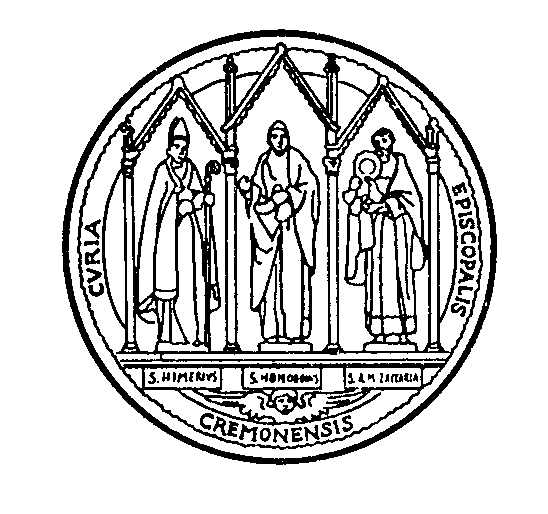 UFFICIO PER IL CULTO DIVINOPiazza S. Antonio Maria Zaccaria, 5Te. 0372 495011 – Fax 0372 495017liturgia@diocesidicremona.itAPERTURA DIOCESANA DELL’ANNO SANTO DELLA MISERICORDIA13 dicembre 2015Indicazioni per la partecipazioneCattedraleSacerdoti e diaconi si trovino entro le 15.30 nella sagrestia della Cattedrale, dove si lasceranno borse e altre cose personali. Si portino camice e stola viola. Indossata la casula si andrà insieme, alle 15.40 alla chiesa di S. Maria Maddalena per l’inizio della celebrazione.Si pregano i sacerdoti e diaconi di comunicare la loro partecipazione e la presenza di gruppi parrocchiali a liturgia@diocesidicremona.it. Santuario di CaravaggioSacerdoti e diaconi si trovino entro le 15.30 nella sagrestia del santuario.  Si porti solo il camice. In sagrestia indosseranno la casula bianca del Santuario. Si pregano sacerdoti e diaconi di comunicare la loro partecipazione e la presenza di gruppi al centralino: 0363/3571 (Fax 0363/357203); info@santuariodicaravaggio.org.Santuario della Misericordia di Castelleone Sacerdoti e diaconi si trovino entro le 15.30 sotto i portici del Santuario, portando camice e stola bianca. Poiché il santuario non è grande e vanno predisposti per tempo spazi e arredi, si pregano sacerdoti e diaconi di comunicare la loro partecipazione e la presenza di gruppi a 0374/58118 (interno n. 3); parrocc.castelleone@libero.it .Santuario della Fontana di CasalmaggioreLa celebrazione inizia alle ore 17.00. Sacerdoti e diaconi si trovino entro le 16.30 alla Casa del pellegrino, portando camice e stola viola. Poiché il santuario non è grande e vanno predisposti per tempo spazi e arredi, si pregano sacerdoti e diaconi di comunicare la loro partecipazione e la presenza di gruppi allo 0375/42279; padrebruno37@gmail.com.Si ricorda che l’Amministratore Apostolico ha disposto la sospensione delle messe vespertine del 13 dicembre a Cremona, Caravaggio, Castelleone e Casalmaggiore. 